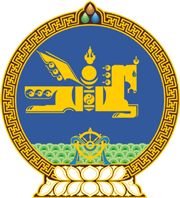 МОНГОЛ УЛСЫН ХУУЛЬ2018 оны 06 сарын 27 өдөр                                                                  Төрийн ордон, Улаанбаатар хотНИЙГМИЙН ДААТГАЛЫН ТУХАЙ ХУУЛЬД ӨӨРЧЛӨЛТ ОРУУЛАХ ТУХАЙ	1 дүгээр зүйл.Нийгмийн даатгалын тухай хуулийн 22 дугаар зүйлийн 3 дахь хэсгийн “аймаг, нийслэл, дүүргийн нийгмийн даатгалын газар, хэлтсийн даргыг нийгмийн даатгалын төв байгууллагын дарга Нийгмийн даатгалын үндэсний зөвлөлийн аймаг, нийслэл, дүүрэг дэх салбар нэгжтэй зөвшилцөн тус тус томилж, чөлөөлнө.” гэснийг “аймаг, нийслэлийн нийгмийн даатгалын байгууллагын даргыг нийгмийн даатгалын төв байгууллагын дарга, дүүргийн нийгмийн даатгалын байгууллагын даргыг нийслэлийн нийгмийн даатгалын байгууллагын дарга тухайн шатны Засаг даргатай зөвшилцөн томилж, чөлөөлнө.” гэж өөрчилсүгэй.  2 дугаар зүйл.Энэ хуулийг 2019 оны 01 дүгээр сарын 01-ний өдрөөс эхлэн дагаж мөрдөнө.		МОНГОЛ УЛСЫН 		ИХ ХУРЛЫН ДАРГА 					       М.ЭНХБОЛД 